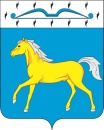 ПРИХОЛМСКИЙ СЕЛЬСКИЙ СОВЕТ ДЕПУТАТОВМИНУСИНСКОГО РАЙОНАКРАСНОЯРСКОГО КРАЯРОССИЙСКОЙ ФЕДЕРАЦИИРЕШЕНИЕ25.08.2021                                      п. Прихолмье                                   50-рс                                   О внесение изменений в решение № 71-рс от 18.12.2017 г. «Об утверждении положения о порядке выплаты пенсии за выслугу лет лицам, замещавшим должности муниципальной службы в Прихолмском сельсовете»         В целях приведения в соответствие с Законом Красноярского края от 24.04.2008 № 5-1565 «Об особенностях правового регулирования муниципальной службы в Красноярском крае» (в редакции Закона Красноярского края от 08.06.2017 № 3-706 «О внесении изменений в Закон края «Об особенностях организации и правового регулирования государственной гражданской службы Красноярского края» и в Закон края «Об особенностях правового регулирования муниципальной службы в Красноярском крае», вступившего в силу с 01.07.2017), с Законом Красноярского края от 27.12.2005 17-4354 «О Реестре должностей муниципальной службы», с Гражданским кодексом Российской Федерации, руководствуясь статьей 24 Устава Прихолмского сельсовета Минусинского района Красноярского края, Прихолмский сельский Совет депутатов РЕШИЛ:         1. Внести следующие изменения в Положение о порядке выплаты пенсии за выслугу лет лицам, замещавшим должности муниципальной службы в Прихолмском сельсовете, утвержденное решением № 71-рс от 18.12.2017 г. «Об утверждении положения о порядке выплаты пенсии за выслугу лет лицам, замещавшим должности муниципальной службы в Прихолмском сельсовете», (далее – Положение):        1.1. В абзаце третьем пункта 1.2 Положения слова «5, 8, 9 части 1 статьи 77,» заменить словами «5 (за исключением случая перевода муниципального служащего по его просьбе или с его согласия на работу к другому работодателю), 8, 9 части 1 статьи 77,».        1.2. В подпункте «б» пункта 2.2 Положения слова «месячный оклад» заменить словами «ежемесячная надбавка».        1.3. В первом предложении пункта 2.5 Положения слова «сверх указанного стажа» заменить словами «сверх стажа, установленного в соответствии с пунктом 1 статьи 9 Закона Красноярского края от 24.04.2008 № 5-1565 «Об особенностях правового регулирования муниципальной службы в Красноярском крае».         1.4. Первый абзац пункта 2.6 Положения изложить в следующей редакции:          «2.6. В стаж муниципальной службы для назначения пенсии за выслугу лет муниципальным служащим включаются (засчитываются) помимо периодов замещения должностей, указанных в части 1 статьи 25 Федерального закона от 02.03.2007 № 25-ФЗ «О муниципальной службе в Российской Федерации», периоды замещения должностей, перечень которых утвержден Указом Президента Российской Федерации от 20.09.2010 № 1141 «О перечне должностей, периоды службы (работы) в которых включаются в стаж государственной гражданской службы для назначения пенсии за выслугу лет федеральных государственных гражданских служащих», а также иные периоды в соответствии с муниципальными правовыми актами.».         1.5. В первом предложении абзаца первого пункта 2.7 Положения после слова «исчисляется» дополнить словами «по выбору муниципального служащего, обратившегося за установлением пенсии за выслугу лет,».         1.6. Пункт 2.10 Положения дополнить абзацем вторым следующего содержания:          «В случае выплаты пенсии за выслугу лет муниципальному служащему в минимальном размере ограничение по общей сумме пенсии за выслугу лет и страховой пенсии по старости (инвалидности), фиксированной выплаты кстраховой пенсии и повышений фиксированной выплаты к страховой пенсии, установленное пунктом 2.5 настоящего Положения, не применяется.».          1.7. В первом предложении пункта 5.3 Положения после слов «государственных гражданских служащих» дополнить словами «, а также в случае прекращения гражданства Российской Федерации».           1.8. В первом абзаце пункта 5.5 Положения исключить слова «, счетная ошибка».           1.9. В пункте 1.1 Положения из словосочетаний «муниципальных должностей муниципальной службы» следует исключить слово «муниципальных».           1.10. В первом абзаце пункта 1.2 Положения слово «приложению» заменить словами «приложению 2».           1.11. Пункт 2.9 Положения исключить.           1.12. В пункте 4.3 Положения слова «трудовой пенсии» заменить словами «страховой пенсии».            2.   Настоящее решение подлежит размещению на официальном сайте администрации Прихолмского сельсовета в сети Интернет по адресу: http://прихолмье.рф/.            3. Настоящее решение вступает в силу после его официального опубликования в официальном печатном издании «Прихолмские вести».             4. Контроль за исполнением настоящего решения возложить на главу Прихолмского сельсовета Смирнова А.В.Председатель сельского Совета депутатов                                Ю.В. Гусева Глава Прихолмского сельсовета                                                      А.В. Смирнов